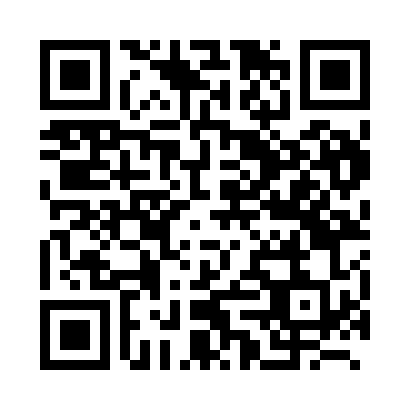 Prayer times for Beersel, BelgiumWed 1 May 2024 - Fri 31 May 2024High Latitude Method: Angle Based RulePrayer Calculation Method: Muslim World LeagueAsar Calculation Method: ShafiPrayer times provided by https://www.salahtimes.comDateDayFajrSunriseDhuhrAsrMaghribIsha1Wed3:526:161:405:429:0411:192Thu3:486:141:405:439:0611:223Fri3:456:131:405:439:0811:254Sat3:416:111:405:449:0911:285Sun3:386:091:395:459:1111:316Mon3:346:071:395:459:1211:347Tue3:316:061:395:469:1411:378Wed3:276:041:395:469:1511:409Thu3:256:021:395:479:1711:4310Fri3:246:011:395:489:1811:4611Sat3:235:591:395:489:2011:4712Sun3:235:581:395:499:2111:4813Mon3:225:561:395:499:2311:4814Tue3:225:551:395:509:2411:4915Wed3:215:531:395:519:2611:5016Thu3:205:521:395:519:2711:5017Fri3:205:511:395:529:2911:5118Sat3:195:491:395:529:3011:5119Sun3:195:481:395:539:3111:5220Mon3:185:471:395:539:3311:5321Tue3:185:451:395:549:3411:5322Wed3:185:441:405:549:3511:5423Thu3:175:431:405:559:3711:5524Fri3:175:421:405:559:3811:5525Sat3:165:411:405:569:3911:5626Sun3:165:401:405:569:4011:5627Mon3:165:391:405:579:4211:5728Tue3:155:381:405:579:4311:5729Wed3:155:371:405:589:4411:5830Thu3:155:361:405:589:4511:5931Fri3:155:351:415:599:4611:59